ПРИЛОЖЕНИЕ 1СТАНЦИЯ «Работа с учителем»Задания 1-го уровня сложности: 1. График какой из приведенных ниже функций изображен на рисунке?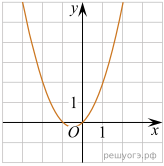 2.График какой из приведенных ниже функций изображен на рисунке?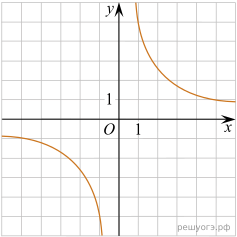 3.Установите соответствие между графиками функций и формулами, которые их задают.1)        2)       3)       4)  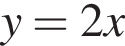 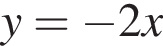 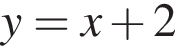 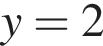 Ответ укажите в виде последовательности цифр без пробелов и запятых в указанном порядке.4. Установите соответствие между функциями и их графиками.ФункцииГрафикиЗапишите в ответ цифры, расположив их в порядке, соответствующем буквам:5. Установите соответствие между функциями и их графиками.ФункцииГрафикиЗапишите в ответ цифры, расположив их в порядке, соответствующем буквам:6. Установите соответствие между функциями и их графиками.ФункцииА)      Б)     В)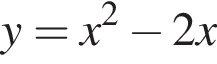 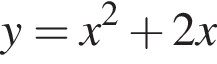 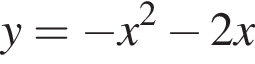  ГрафикиЗапишите в ответ цифры, расположив их в порядке, соответствующем буквам:7. Постройте в одной системе координат графики функций на заданной области определения:=-х+25, если 3=0,25, если -2= , если -4Задания 2-го уровня сложности (дополнительные к заданиям 1-го уровня сложности): 1.На одном из рисунков изображен график функции у=-2х+3. Укажите номер этого рисунка.2.На рисунке изображены графики функций вида y = ax2 + c. Установите соответствие между графиками и знаками коэффициентов a и c.ГрафикиЗнаки коэффициентовЗапишите в ответ цифры, расположив их в порядке, соответствующем буквам:3.На рисунке изображены графики функций вида y = kx + b. Установите соответствие между графиками функций и знаками коэффициентов k и b.ГрафикиКоэффициентыЗапишите в ответ цифры, расположив их в порядке, соответствующем буквам:4. На рисунке изображены графики функций вида y = ax2 + bx + c. Установите соответствие между знаками коэффициентов a и c и графиками функций.КоэффициентыГрафикиЗапишите в ответ цифры, расположив их в порядке, соответствующем буквам:5.Постройте график функции и определите, при каких значениях прямая у=с имеет с графиком ровно две общие точки, опишите свойства функции: У=
Задания 3-го уровня сложности (дополнительные к заданиям 1-го и 2-го уровней сложности): 1.Постройте график функции  у= и опишите свойства функции.2.Первая прямая проходит через точки (0;4,5) и (3;6) Вторая прямая проходит через точки (1;2) и (-4;7) Найдите координаты общей точки этих двух прямых.3. Постройте график функции у= и определите, при каких значениях k построенный график не будет иметь общих точек с прямой y=kx.1) 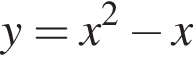 2) 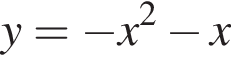 3) 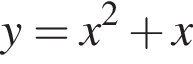 4) 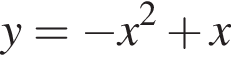 1) 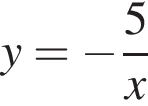 2) 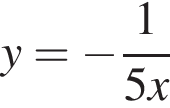 3) 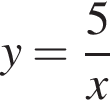 4) 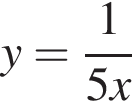 А)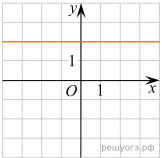 Б)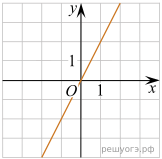 В)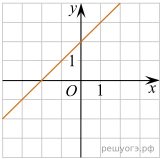 АБВА) 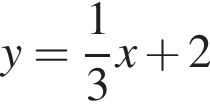 Б) 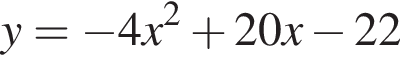 В) 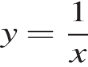 1)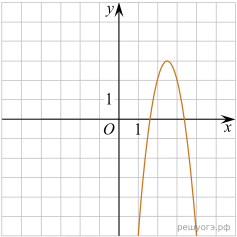 2)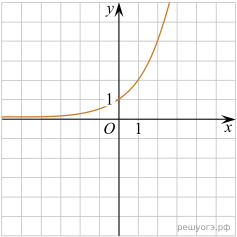 3)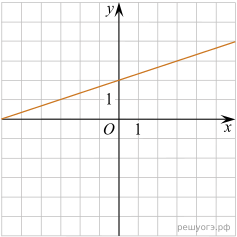 4)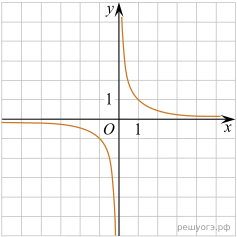 АБВА)  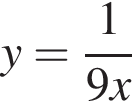 Б)  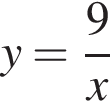 В)  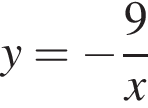 1)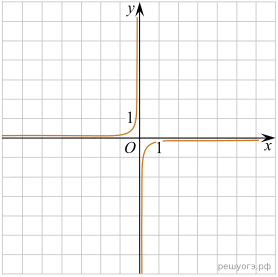 2)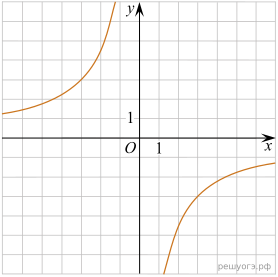 3)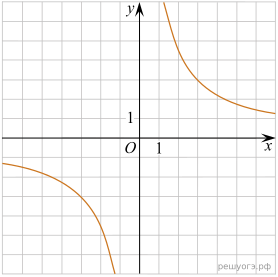 4)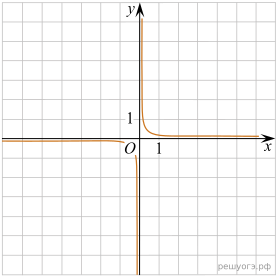 AБВ1)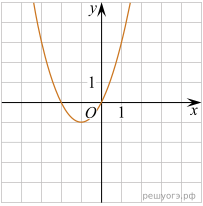 2)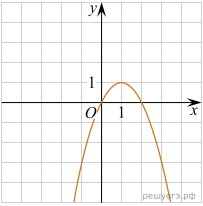 3)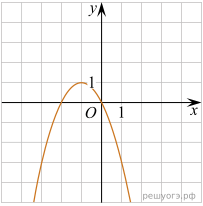 4)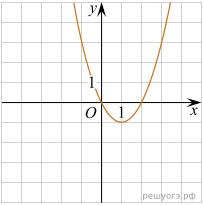 АБВ1)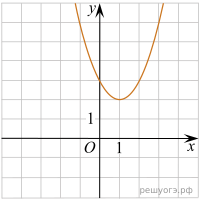 2)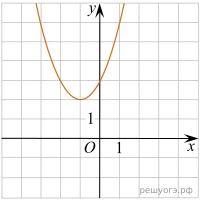 3)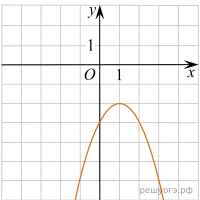 4)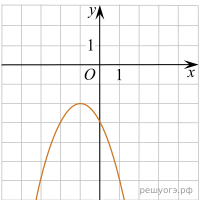 А)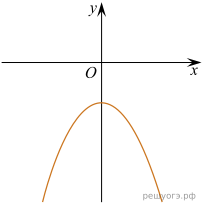 Б)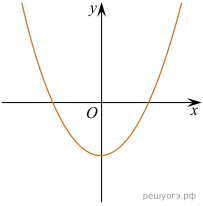 В)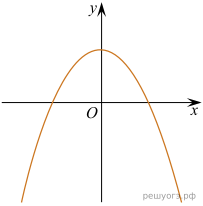 Г)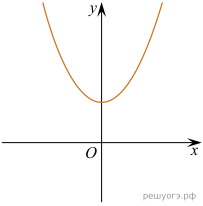 1) a > 0, c < 02) a < 0, c > 03) a > 0, c > 04) a < 0, c < 0АБВГА)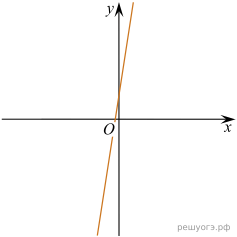 Б)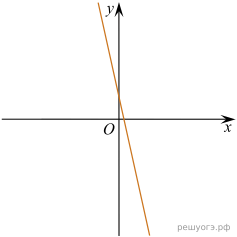 В)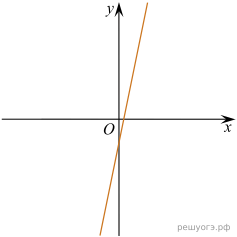 1)  k < 0, b > 02)  k > 0, b > 03)  k < 0, b < 04)  k > 0, b < 0АБВА)  a > 0, c < 0Б)  a < 0, c > 0В)  a > 0, c > 01)  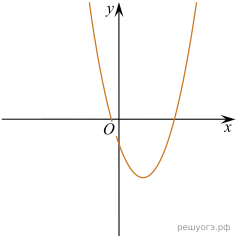 2)  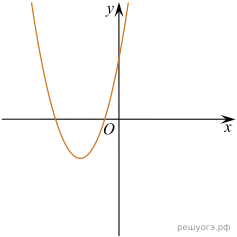 3)  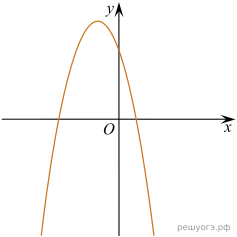 4)  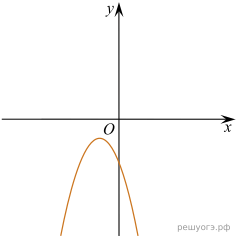 АБВСВОЙСТВА ФУНКЦИЙ:1.Область определения2.Область значений3.Нули функции4.Промежутки возрастания/убывания6.Промежутки знакопостоянства7.Непрерывность8.Четность/нечетностьСВОЙСТВА ФУНКЦИЙ:1.Область определения2.Область значений3.Нули функции4.Промежутки возрастания/убывания6.Промежутки знакопостоянства7.Непрерывность8.Четность/нечетность